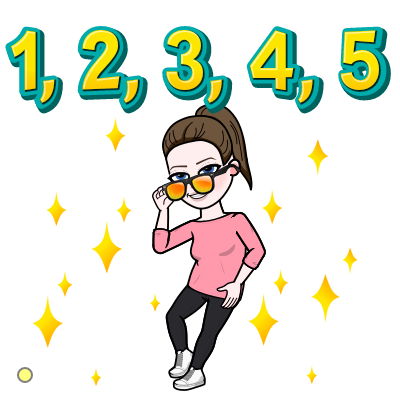 Rešite naloge v DZ, od strani 45 do vključno 52. Nekateri učenci imajo večino že rešeno, nekateri pa še ne. 

Želim vam veliko znanja.